STÁTNÍ POZEMKOVÝ ÚŘAD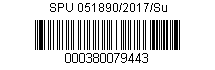 Sídlo: Husinecká 1024/11a, 130 00 Praha 3 - Žižkov, IČO: 01312774, DIČ: CZ01312774Krajský pozemkový úřad pro Ústecký kraj, Pobočka DěčínAdresa: 28. října 979/19, Děčín I-Děčín, 405 01 DěčínDATUM: 2. 2. 2017KoPÚ Merboltice - oznámení o ustanovení opatrovníkemStátní pozemkový úřad, Krajský pozemkový úřad pro Ústecký kraj, Pobočka Děčín (dále jen „pobočka“), jako věcně příslušný správní úřad podle zákona č. 503/2012 Sb., o Státním pozemkovém úřadu a o změně některých souvisejících zákonů, a podle ust. § 19 písm. a) zákona č. 139/2002 Sb., o pozemkových úpravách a pozemkových úřadech a o změně zákona č. 229/1991 Sb., o úpravě vlastnických vztahů k půdě a jinému zemědělskému majetku, ve znění pozdějších předpisů, (dále jen „zákon“) a jako místně příslušná pobočka podle ust. § 11 odst. 1 písm. b) zákona č. 500/2004 Sb., správní řád, ve znění pozdějších předpisů, oznamuje,že Obec Merboltice (IČ 00555959) se ustanovuje opatrovníkem pro níže uvedeného účastníka řízení o komplexních pozemkových úpravách (dále jen „KoPÚ“) v katastrálním území Merboltice - předpokládaným dědicům po osobě, která zemřela:Alena Červenková, nar. 5. 12. 1950, posl. bytem Markušova 1633/4, Praha 4-Chodov, zemř. dne 7. 12. 2016, která je vlastníkem nemovitostí vedených na listu vlastnictví č. 266 v katastrálním území Merboltice.Vzhledem k tomu, že k dnešnímu dni nebylo dědické řízení ukončeno a pobočce není znám okruh dědiců po zůstavitelce, rozhodla pobočka v souladu s ust. § 5 odst. 4 zákona a § 32 odst. 2 správního řádu o ustanovení opatrovníka výše uvedenému účastníku řízení o KoPÚ, a to usnesením č. j. SPU 025497/2017 z 18. 1. 2017 (právní moc dne 2. 2. 2017).Funkce opatrovníka zaniká, jakmile pominuly důvody, pro něž byl opatrovník ustanoven, tedy vydáním usnesení ve věci dědictví nebo ukončením řízení o KoPÚ v katastrálním území Merboltice.Oznámení se vystavuje po dobu, dokud nepominou důvody, pro které byl opatrovník ustanoven, nejdéle však do ukončení řízení o pozemkových úpravách v katastrálním území Merboltice, a to na úředních deskách pobočky a Obce Merboltice.S pozdravemNaše značka: 	SPU 051890/2017/SuSpisová zn.:	2RP45500/2011-130733/IVVyřizuje: Ing. Martin SuchýTel: 702153042E-mail: m.suchy@spucr.czID DS: z49per3Obec Merbolticeč. p. 53405 02 MerbolticeIng. Jitka Blehovávedoucí Pobočky DěčínStátní pozemkový úřad